Transition Year Students picked up best presentation award at a recent Business Bootcamp event.Six transition year students were involved in the Business Bootcamp recently which took place in Coláiste Eoin, Finglas. The entrepreneurial event showcased many unique ideas from schools in the locality and our very own TY students (Sarah Bateson, Erica Carrie, Karla Conway, Chanice Dolan, Niamh Ryan and Chloe Cahill) took home the award for best presentation on the day.  The team presented their food orientated business plan, aptly names ‘Sweet Treats’, to over one hundred students from Coláiste Eoin, St. Michaels, Finglas and New Cross College. The girls will now work towards improving their business image and ideas at an event in March where they will get a chance to show the other schools how their business in progressing. Congratulations girls! 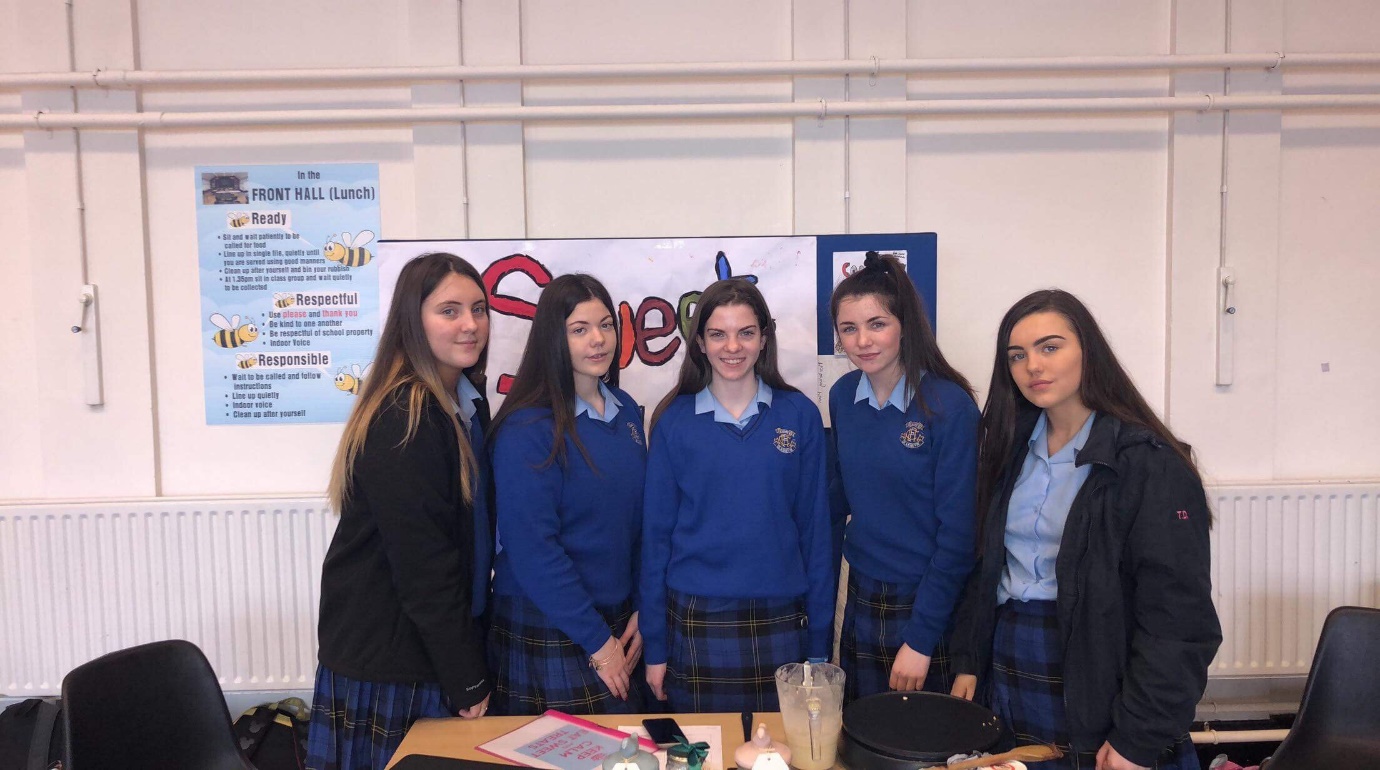 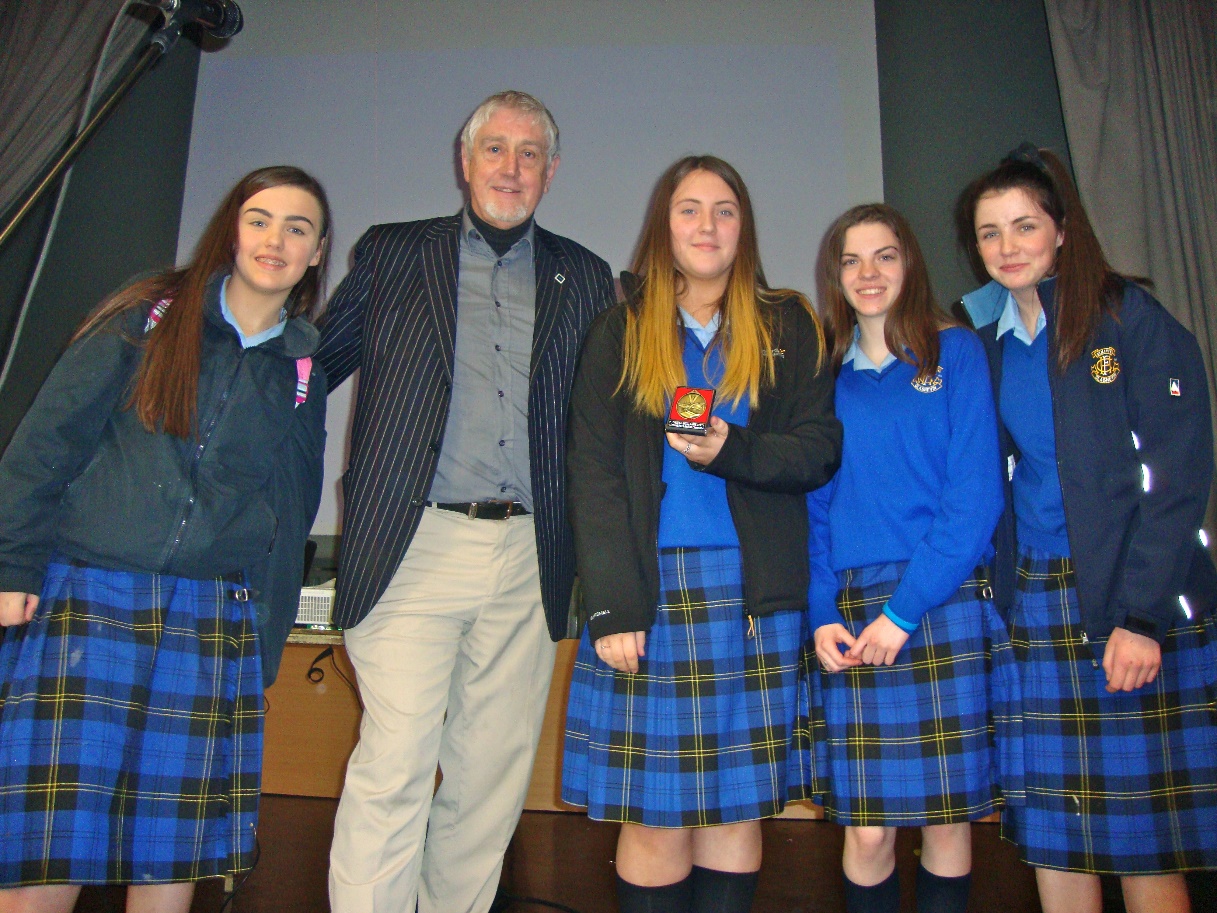 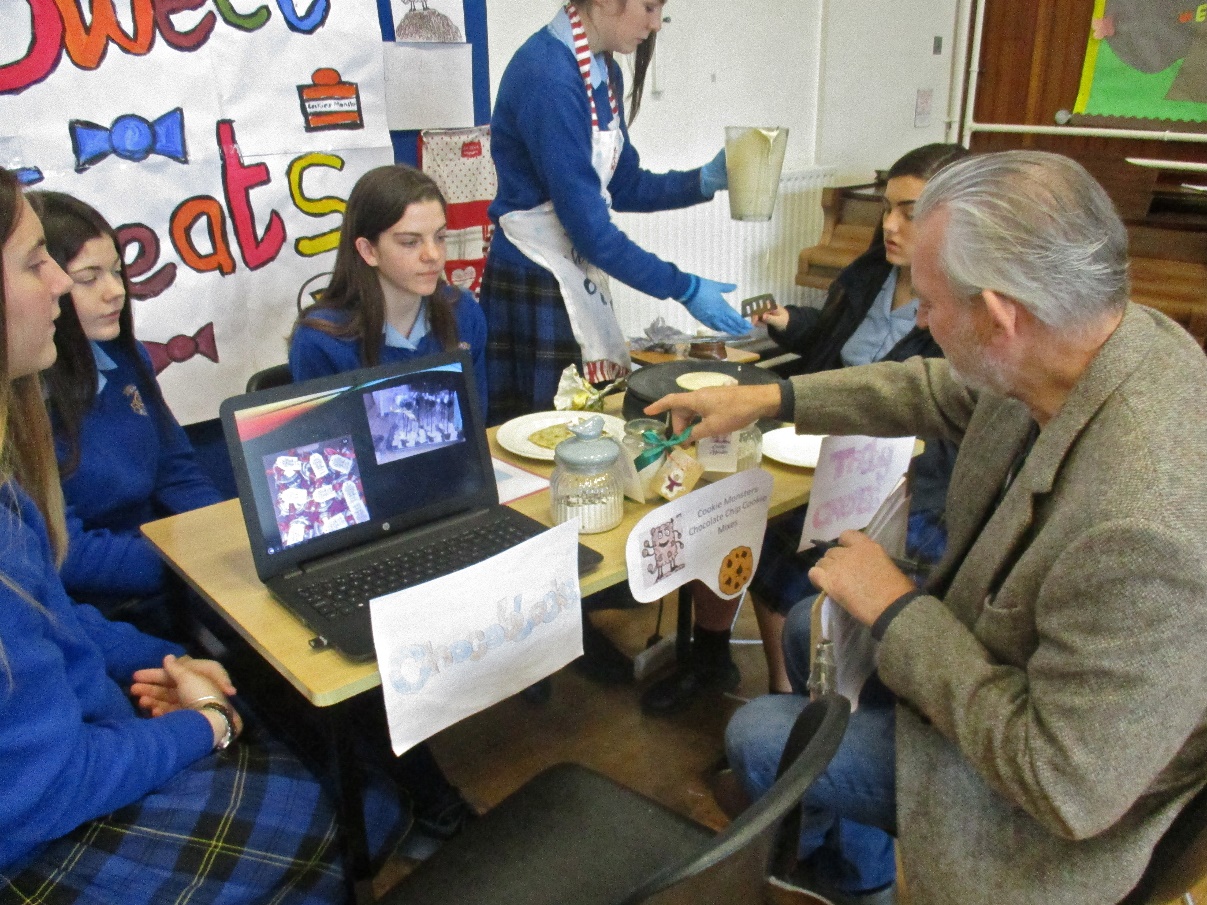 